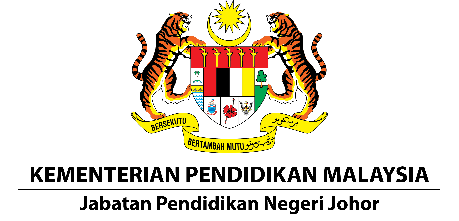 UNIT PENDIDIKAN SWASTAJABATAN PENDIDIKAN NEGERI JOHORWISMA PENDIDIKANJALAN TUN ABDUL RAZAK80604 JOHOR BAHRUTel: 07-2310004PERINGATAN : NOTEPermohonan yang TIDAK lengkap, tidak akan di proses     	Incomplete application will not be processedSertakan kertas berasingan jika ruang yang disediakan tidak mencukupiAttach a separate write-up if space is insufficientSemua maklumat perlu dilengkapkan. All information must be completed.Butiran PengerusiParticulars of ChairpersonNama pengerusi seperti di dalam Kad Pengenalan (KP)Name of chairperson as in the Identity Card (IC)No. Kad PengenalanIdentity Card No.	Alamat surat-menyuratCorrespondence AddressNo. Telefon BimbitMobile No.E-melE-mailEntiti pemohonanType of entityNama pendaftaran perniagaan/syarikat/pertubuhan/persatuan/yayasan/koperasiName of registrar of business/company/organisation/society/foundation/cooperativeAlamat berdaftar pendaftaran perniagaan/syarikat/pertubuhan/persatuan/yayasan/koperasi	Address of registrar of business/company/organisation/society/foundation/cooperativeAlamat surat-menyurat pendaftaran perniagaan/syarikat/pertubuhan/persatuan/yayasan/koperasiCorrespondence Address of business/company/organisation/society/foundation/cooperativeTarikh didaftarkanRegistration Date				 	No. Pendaftaran perniagaan/syarikat/pertubuhan/persatuan/yayasan/koperasiRegistration No. of  registrar of business/company/organisation/society/foundation/cooperativeModal Dibenarkan (min RM10,000)        		Authorized capital	Maklumat InstitusiParticulars of Institution Nama InstitusiName of InstitutionAlamat PremisAddress of PremiseSesi PembelajaranLearning SessionButiran Lembaga PengelolaParticulars of Board of Governors Butiran Lembaga Pengelola (LP)(Minima 3 orang untuk Tadika/Pusat Tuisyen/Pusat Perkembangan Minda)(Minima 5 orang untuk lain-lain)Board of Governors (BoG) Details (Minimum of 3 person for Kindergarten/Tuition Centre/Mind Enrichment Centre)(Minimum of 5 person for others)          Butiran Guru BesarDetails PrincipalNama penuh mengikut Kad PengenalanFull name as in Identity CardNo. Kad PengenalanIdentity Card No.       	Kelulusan AkademikAcademic Qualification                                                  Pengalaman Dalam Bidang Pendidikan	Experience in the Field of Education 		             Lokasi PremisLocation of PremiseJenis PremisTypes of PremisePemilikanOwnershipSewaanRentalLuas Lantai Premis Floor Area of Premise		(length 	     x     width)Butiran Premis		Details of PremiseSaya: ______________________________________ No. Kad Pengenalan: __________________  I              (Nama pemohon dengan huruf besar)	 Identification Card No.                  (Applicant’s name in block letters)Dengan sesungguhnya mengaku bahawa:Hereby, declare  that:Pernyataan-pernyataan yang terkandung dalam borang permohonan ini dan dokumen-dokumen yang dikepilkan adalah benar sepanjang pengetahuan dan kepercayaan saya;The statements mentioned in the application form and the documents attached are true to my knowledge and belief;Tandatangan yang diturunkan pada borang permohonan ini adalah nama dan tulisan tangan saya yang sebenarnya;The signature and the name undersigned is  mine;Saya membuat pengakuan ini dengan penuh kepercayaan yang maklumat-maklumat yang diberi adalah benar dan menurut kandungan Akta Akuan Berkanun 1960 (disemak 1969); danI declare in full belief that all of the information given is true and in accordance to the Statutory Act 1960 (revised 1969); and Maklumat yang tidak benar/mengelirukan boleh menyebabkan permohonan ini tidak dipertimbangkan.Any information found to be untrue or misleading in this application may result in the application not to be given  due consideration.				                    					      Cap Rasmi									     		      Official Stamp________________________________  	                                                                 (Tandatangan Pemohon)(Signature of Applicant)				TadikaKindergarten         Pusat TuisyenTuition CentrePusat Perkembangan MindaMind Enrichment Centre      Pusat Kemahiran / Bahasa / Latihan / KomputerSkill Based / Language / Training / Computer Centre  Tandakan (√)  pada petak berkenaan.Tick (√) the relevant boxYuranFeesPERMOHONAN PENUBUHAN INSTITUSI PENDIDIKAN SWASTA (IPS)APPLICATION FOR THE ESTABLISHMENT OF PRIVATE EDUCATIONAL INSTITUTION (PEI)BAHAGIAN A : KATEGORI INSTITUSI PENDIDIKAN SWASTA (IPS) YANG DIPOHONSECTION A : CATEGORY OF PRIVATE EDUCATIONAL INSTITUTION (PEI)BILNoJENISTYPETANDATICK(√)1.Tadika Kindergarten2.Pusat TuisyenTuition Centre3.Pusat Perkembangan MindaMind Enrichment Centre4.Pusat KemahiranSkill Centre5.Pusat BahasaLanguage Centre6.Pusat LatihanTraining Centre7.Pusat KomputerComputer CentreBAHAGIAN B : MAKLUMAT PENGERUSISECTION B : CHAIRPERSON INFORMATION--PoskodPostcodePoskodPostcodePoskodPostcodePoskodPostcode_BAHAGIAN C : MAKLUMAT PERNIAGAANSECTION C: BUSINESS INFORMATIONBILNoSTATUSSTATUSTANDATICK(√)1.Daftar Perniagaan:TunggalBusiness Registration: Sole ProprietorNota:Note:** Bagi IPS kecuali tadika, pusat tuisyen       dan pusat perkembangan minda       (francaisi),  pemohon hendaklah berstatus     Syarikat Sdn. Bhd., Syarikat Berhad,    Pertubuhan atau Yayasan sahaja.** For PEI except kindergarten, tuition centre and mind enrichment centre (franchisee),the status of the applicant must be that of Private Limited Company, Organisation or Foundation only.2.Daftar Perniagaan: PerkongsianBusiness Registration: PartnershipNota:Note:** Bagi IPS kecuali tadika, pusat tuisyen       dan pusat perkembangan minda       (francaisi),  pemohon hendaklah berstatus     Syarikat Sdn. Bhd., Syarikat Berhad,    Pertubuhan atau Yayasan sahaja.** For PEI except kindergarten, tuition centre and mind enrichment centre (franchisee),the status of the applicant must be that of Private Limited Company, Organisation or Foundation only.3.Syarikat Sdn. Bhd.Private Limited CompanyNota:Note:** Bagi IPS kecuali tadika, pusat tuisyen       dan pusat perkembangan minda       (francaisi),  pemohon hendaklah berstatus     Syarikat Sdn. Bhd., Syarikat Berhad,    Pertubuhan atau Yayasan sahaja.** For PEI except kindergarten, tuition centre and mind enrichment centre (franchisee),the status of the applicant must be that of Private Limited Company, Organisation or Foundation only.4.Syarikat BerhadLimited CompanyNota:Note:** Bagi IPS kecuali tadika, pusat tuisyen       dan pusat perkembangan minda       (francaisi),  pemohon hendaklah berstatus     Syarikat Sdn. Bhd., Syarikat Berhad,    Pertubuhan atau Yayasan sahaja.** For PEI except kindergarten, tuition centre and mind enrichment centre (franchisee),the status of the applicant must be that of Private Limited Company, Organisation or Foundation only.5.Pertubuhan/Persatuan Organisation/Association Nota:Note:** Bagi IPS kecuali tadika, pusat tuisyen       dan pusat perkembangan minda       (francaisi),  pemohon hendaklah berstatus     Syarikat Sdn. Bhd., Syarikat Berhad,    Pertubuhan atau Yayasan sahaja.** For PEI except kindergarten, tuition centre and mind enrichment centre (franchisee),the status of the applicant must be that of Private Limited Company, Organisation or Foundation only.6.Yayasan/KoperasiFoundation/CooperativeNota:Note:** Bagi IPS kecuali tadika, pusat tuisyen       dan pusat perkembangan minda       (francaisi),  pemohon hendaklah berstatus     Syarikat Sdn. Bhd., Syarikat Berhad,    Pertubuhan atau Yayasan sahaja.** For PEI except kindergarten, tuition centre and mind enrichment centre (franchisee),the status of the applicant must be that of Private Limited Company, Organisation or Foundation only.PoskodPostcodePoskodPostcodePoskodPostcodePoskodPostcodePoskodPostcodePoskodPostcode (hh)(dd) (hh)(dd) (bb)(mm) (bb)(mm)     (tttt)(yyyy)     (tttt)(yyyy)     (tttt)(yyyy)     (tttt)(yyyy)RM.00BAHAGIAN D :  MAKLUMAT INSTITUSI YANG AKAN DITUBUHKANSECTION D : INSTITUTION’S INFORMATION WaktuTimeTandaTick      (√ )Masa PembelajaranLearning HoursMasa PembelajaranLearning HoursMasa PembelajaranLearning HoursPagiMorning______hinggatill______PetangEvening______hinggatill______MalamNight______hinggatill______BAHAGIAN E : PENGURUSANSECTION E : MANAGEMENTBilNama Penuh / Full NameNo. K.P / NRICPengerusi / ChairpersonPengerusi / ChairpersonPengerusi / Chairperson1Ahli-Ahli / MembersAhli-Ahli / MembersAhli-Ahli / Members2345--BilNoJawatanPositionTempohDuration1.2.3.4.BAHAGIAN F : PREMIS DAN KEMUDAHANSECTION E : PREMISE AND AMENITIESBandar   TownLuar Bandar   RuralKampus CampusBalai Raya/Dewan Orang RamaiCommunity/Multipurpose HallBangunan Institusi PendidikanEducation Institutional BuildingRumah Kedai ShoplotKompleks Pejabat (selain sekolah dan tadika)Office Complex (other than school & kindergarten)Rumah Kediaman (Tadika sahaja)Landed Residential Property (for Kindergarten only)Kompleks Membeli-belahShopping ComplexRumah IbadatHouse of WorshipLain-lain: (Nyatakan)Others: (Please state)Lain-lain: (Nyatakan)Others: (Please state)Lain-lain: (Nyatakan)Others: (Please state)Lain-lain: (Nyatakan)Others: (Please state)Lain-lain: (Nyatakan)Others: (Please state)Milik Sendiri Self OwnSewaan/PajakanRent/LeaseSewaan SebulanMonthly RentalRM.00Luas Lantai PremisFloor AreaxKaki feet  Bil.No.Kemudahan Pengajaran &PembelajaranTeaching & Learning FacilitiesBilangan UnitNo. of UnitsLuas Lantai(panjang x lebar)Floor Area(length x width)1Bilik DarjahClassroomcontoh: BD 1 ( 9” x 9”)             BD 2 (10” X 14”)2Bilik Pentadbiran/PejabatAdministration Room/Office3Bilik Guru BesarPrincipal’s Room4Bilik SakitSick Bay5Tandas LelakiGents Toilet6Tandas PerempuanLadies Toilet7Tempat Makan/KafeteriaPantry/Cafeteria8SurauPrayer Room (Muslim)9Kemudahan lain (nyatakan)Other Facilities (please state)1011121314BAHAGIAN I : PERAKUAN PEMOHONSECTION  I  : DECLARATION BY APPLICANTNamaName:________________________________________No. Kad PengenalanIdentification Card No.:___________________________TarikhDatePERHATIAN :ATTENTION::________________  Kemukakan borang asal yang telah dicetak berserta dengan     salinan dokumen sokongan, ditandatangani dan     dihantar kepada:  Submit a duly completed application form (printed version)     attached together with copies of supporting documents to the:Ketua Penolong Pengarah KananSenior Chief Assistant DirectorUnit Pendidikan SwastaPrivate Education UnitJabatan Pendidikan Negeri JohorJohor State Education DepartmentWisma PendidikanJalan Tun Abdul Razak80604 Johor BahruJohorBil.No.PerkaraSubjectKenyataanStatement1KurikulumCuricullum Kurikulum Standard Pra Sekolah Kebangsaan (KSPK)   [ WAJIB ]Pre School Standard Curicullum 2Program tambahan, jika adaAdditional Programme, if anyProgram Franchise/Licensing:Franchise/Licencing ProgrammeSila nyatakanPlease state......................................................................3Tahap PengajianLevel of StudiesUmur 4 tahun – 6 tahun 4 – 6 years oldMaksima pengajaran KSPK tidak kurang daripada 4 jam sehariMaximum teaching of 4 hours per day Kelayakan masuk adalah mengikut kohort umur persekolahan Kementerian Pelajaran MalaysiaAdmission according to MOE’s schooling age cohort 4Bahasa PengantarMedium of InstructionBahasa KebangsaanNational LanguageBahasa InggerisEnglishMandarinMandarinBahasa TamilTamil5Yuran AsasBasic Fees Bil.No.PerkaraSubjectKenyataanStatement1KurikulumCurriculumKurikulum Kebangsaan:National CurriculumKSSR      KSSRKSSMKSSM2Bahasa pengantarMedium of instructionBahasa MelayuNational Language3Yuran AsasBasic Fees Bil.No.PerkaraSubjectKenyataanStatement1ProgramPogrammeNyatakanPlease state.......................................................................2Bidang FieldBahasaLanguageMatematikMathematicsLain-lain, nyatakanOthers, please state........................................................................3Tahap PengajianLevel of Studies 7 tahun – 12 tahun7 – 12 years old13 tahun – 19 tahun13 – 19 years oldMaksima pengajaran tidak lebih daripada 3 jam sehariMaximum teaching of 3 hours per day Kelayakan masuk adalah mengikut tahap pencapaian (placement test)Admission according to achievement  level (placement  test)4PersijilanCertificationDalaman, nyatakan)Internal, please stateLuaran, nyatakanExternal, please stateDalaman, nyatakan)Internal, please stateLuaran, nyatakanExternal, please state5Bahasa PengantarMedium of InstructionBahasa KebangsaanNational LanguageBahasa InggerisEnglishMandarinMandarinBahasa TamilTamilLain-lain, nyatakanOthers, please state........................................................................Bahasa KebangsaanNational LanguageBahasa InggerisEnglishMandarinMandarinBahasa TamilTamilLain-lain, nyatakanOthers, please state........................................................................6Yuran AsasBasic Fees Bil.No.PerkaraSubjectKenyataanStatement1.ProgramPogramme Sendiri Home Grown      MoUFranchise/LicensingLain-lain, nyatakanOthers, please state........................................................................2.Bidang FieldKemahiranSkill BasedBahasaLanguageLatihanTrainingKomputerComputer3.Nama Kursus(Kursus mestilah tidak melebihi daripada 5)Course Name(Courses must not exceed 5).................................................................................................................................................................................................................................................................................................................................................................................Tempoh kursus tidak melebihi 3 bulan atau 20 jam kreditDuration of course must not exceed 3 months or 20 credit hours4.Tahap PengajianLevel of Studies Sijil KehadiranCertificate of AttendanceKelayakan masuk adalah mengikut tahap pencapaianAdmission according to achievement  level 5.PersijilanCertificationDalaman, nyatakanInternal, please state...............................................................................Luaran, nyatakanExternal, please state...............................................................................6.Nisbah Kelas: MuridPupils: Class Ratio 1 : 151 : 201 : 251 : 307.Bahasa Pengantar bagi Pusat Bahasa sahajaMedium of Instruction for Language Centres onlyBahasa KebangsaanNational LanguageBahasa InggerisEnglishBahasa ArabArabicBahasa BelandaDutchMandarinMandarinBahasa JermanGermanBahasa JepunJapaneseBahasa KoreaKoreanBahasa PeranchisFrenchBahasa RussiaRussianBahasa TamilTamilBahasa ThaiThaiLain-lain, nyatakanOthers, please state..............................................................................8.Bahasa penghantar bagi Pusat Kemahiran / Pusat Bahasa / Pusat Latihan / Pusat KomputerMedium of Instruction for Skill Based Centre / Language Centre / Training Centre / Computer Centre onlyBahasa KebangsaanNational LanguageBahasa InggerisEnglishLain-lain, nyatakanOthers, please state..............................................................................9.Kerja KursusProject WorkInclusiveTiadaNon Inclusive1.Yuran Asas Basic Fees Pendaftaran (sekali sahaja)                                                      RM Registration (once only)                      Deposit (sekali dan dikembalikan)                                             RMDeposit  (once only and refundable)e)Pengajian (setahun)                                                                  RMTuition Fees (annually)Lain-lain yuran, nyatakan                                                                       Other fees, please state...............................................................................................  RM...............................................................................................  RM